AppendixHere is our code. The database can be found at [46] and [50].import sklearnfrom sklearn.model_selection import train_test_splitimport pandas as pdimport numpy as npimport shapimport xgboost as xgbfrom matplotlib import pyplotfrom sklearn.metrics import accuracy_scorefrom sklearn.metrics import plot_confusion_matrixfrom sklearn.metrics import accuracy_scorefrom imblearn.over_sampling import SMOTEfrom imblearn.over_sampling import BorderlineSMOTEIn                                                                       wildfire=pd.read_excel('Portugal ABCDEF.xlsx') wildfire517 rows × 8 columnsx=wildfire.drop(['Class'],axis=1)y=wildfire['Class']oversampled = SMOTE(sampling_strategy='auto',                     random_state=5,k_neighbors = 1                    )x, y = oversampled.fit_resample(x, y)x_train,x_test,y_train,y_test=train_test_split(x,y,test_size=0.250,random_state=10)y_train.value_counts()wildfire.info()wildfire.isnull().any()FFMC                 FalseDMC                  FalseDC                   FalseISI                  FalseTemperature          FalseRelative humidity    FalseWind                 FalseClass                Falsedtype: boolxgbc=xgb.XGBClassifier(objective='multi:softprob',                       learning_rate =0.6,                        n_estimators=800,                        max_depth=6,                        min_child_weight=0,                        gamma=0.2,                        subsample=0.9,                        colsample_bytree=0.7,                        nthread=40,                         seed=230)xgbc.fit(x_train,y_train)predictions = xgbc.predict(x_test)   accuracy = accuracy_score(y_test, predictions) print("Accuracy: %.2f%%" % (accuracy * 100.0))                                                                   Accuracy: 84.14%class_names = ['A', 'B', 'C','D','E','F']disp = plot_confusion_matrix(xgbc, x_test, y_test, display_labels=class_names, cmap=pyplot.cm.Blues, xticks_rotation='vertical')pyplot.title('Testing set')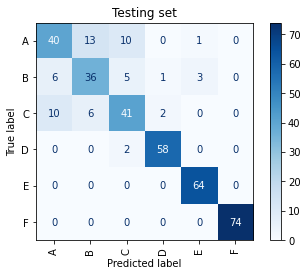 disp = plot_confusion_matrix(xgbc, x_train, y_train, display_labels=class_names, cmap=pyplot.cm.Blues, xticks_rotation='vertical')pyplot.title('Training set')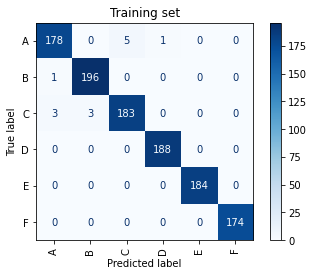 shap_values = shap.TreeExplainer(xgbc).shap_values(x_test)shap.summary_plot(shap_values, x_test,class_names = class_names, plot_type='bar')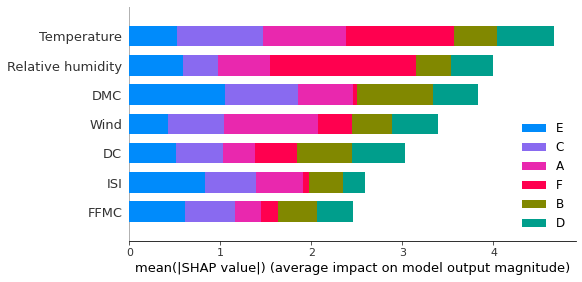 shap.summary_plot(shap_values[0], x_test, class_names=class_names,show=False)pyplot.gcf().axes[-1].set_box_aspect(50)pyplot.gcf().axes[-1].set_aspect(100)pyplot.gcf().axes[-1].set_box_aspect(100)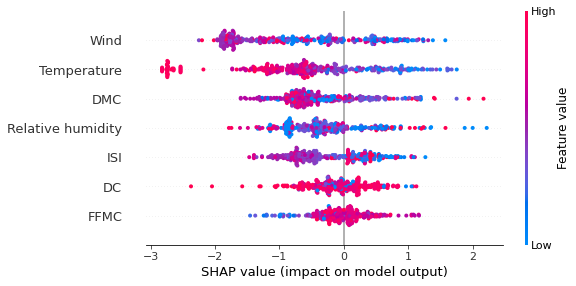 shap.summary_plot(shap_values[1], x_test, class_names=class_names,show=False)pyplot.gcf().axes[-1].set_box_aspect(50)pyplot.gcf().axes[-1].set_aspect(100)pyplot.gcf().axes[-1].set_box_aspect(100)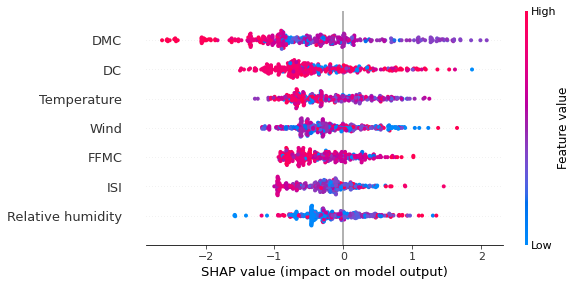 shap.summary_plot(shap_values[2], x_test, class_names=class_names,show=False)pyplot.gcf().axes[-1].set_box_aspect(50)pyplot.gcf().axes[-1].set_aspect(100)pyplot.gcf().axes[-1].set_box_aspect(100)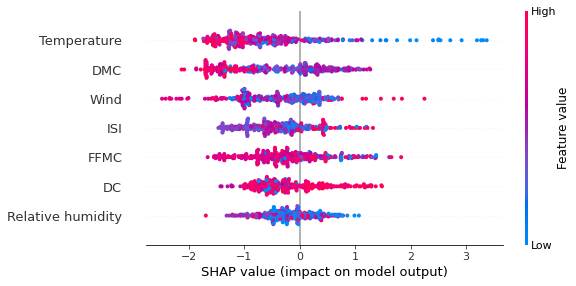 shap.summary_plot(shap_values[3], x_test, class_names=class_names,show=False)pyplot.gcf().axes[-1].set_box_aspect(50)pyplot.gcf().axes[-1].set_aspect(100)pyplot.gcf().axes[-1].set_box_aspect(100)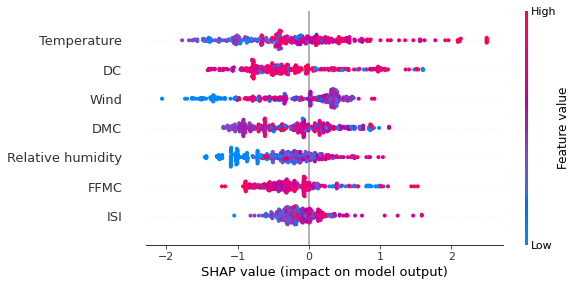 shap.summary_plot(shap_values[4], x_test, class_names=class_names,show=False)pyplot.gcf().axes[-1].set_box_aspect(50)pyplot.gcf().axes[-1].set_aspect(100)pyplot.gcf().axes[-1].set_box_aspect(100)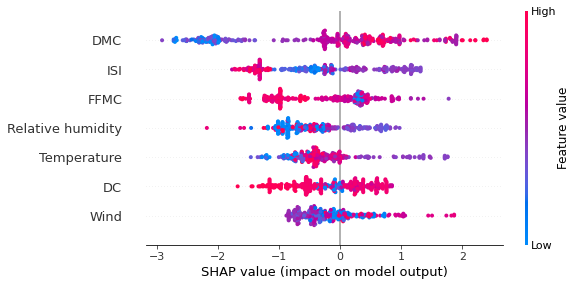 shap.summary_plot(shap_values[5], x_test, class_names=class_names,show=False)pyplot.gcf().axes[-1].set_box_aspect(50)pyplot.gcf().axes[-1].set_aspect(100)pyplot.gcf().axes[-1].set_box_aspect(100)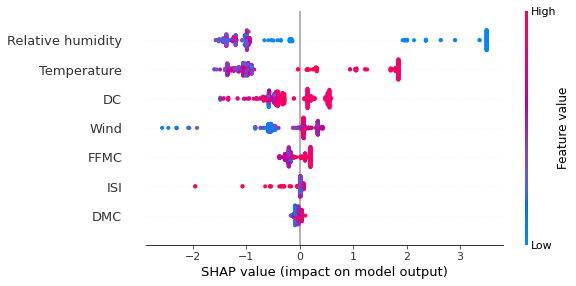 FFMCDMCDCISITemperatureRelative humidityWindClass083.023.385.32.316.7203.1A163.570.8665.30.817.0726.7A290.1108.0529.812.514.7662.7A394.8227.0706.712.023.3343.1A494.8227.0706.712.025.0364.0A...........................51292.5121.1674.48.618.2461.8E51391.0129.5692.67.018.8402.2E51489.2103.9431.66.422.6574.9E51594.8222.4698.613.927.5274.9F51692.5121.1674.48.625.1274.0F